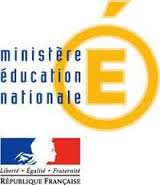 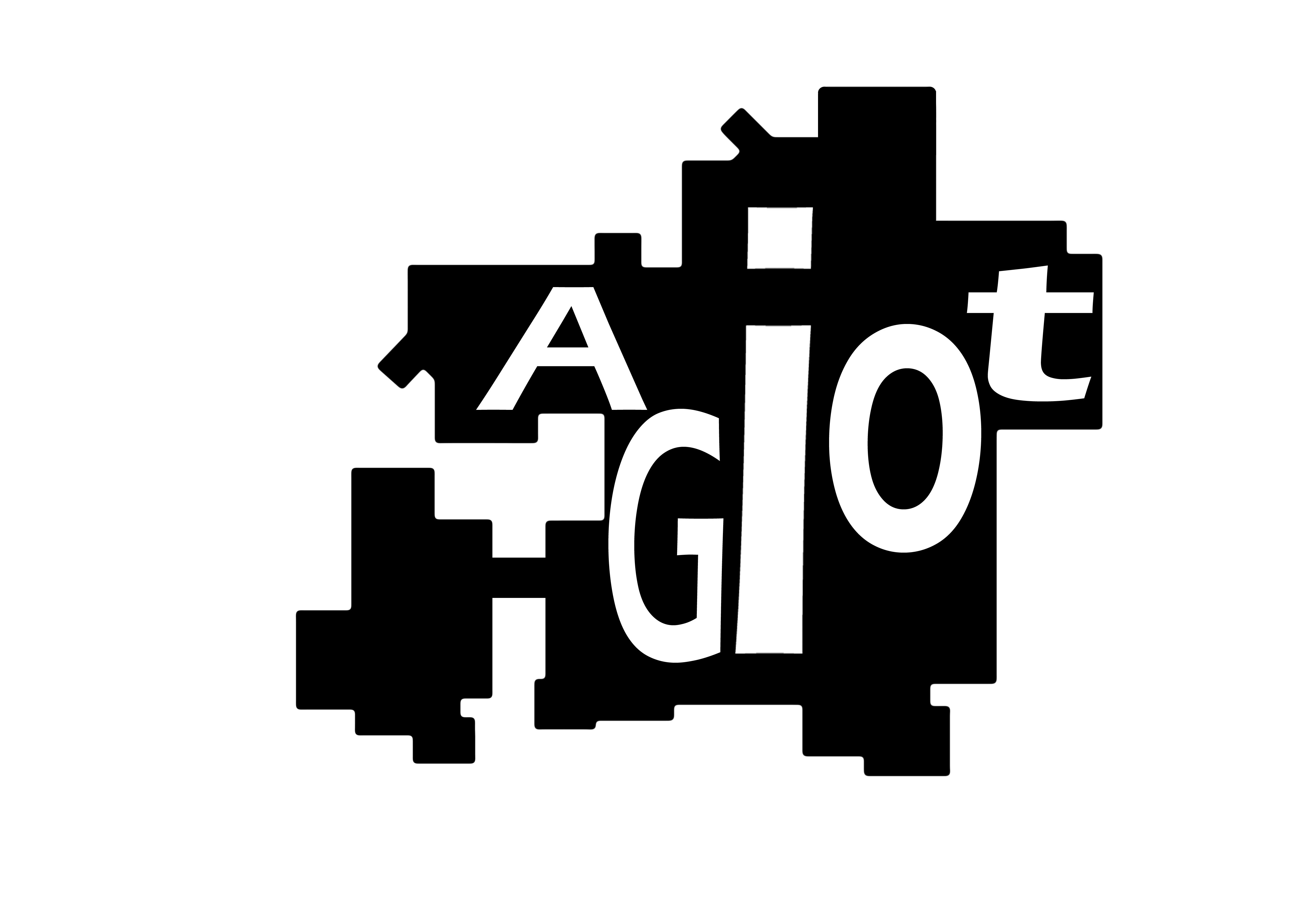 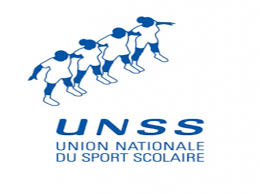 ASSOCIATION SPORTIVE DU COLLEGE DE L’AGIOTCONVOCATIONELEVE/CLASSE	: PROGRAMME 	: Un cross-country (pour les distances voir au verso)MANIFESTATION 	: Championnats de district de Cross UNSS (compétition promotionnelle, ouverte à tous les élèves, même les élèves non-licenciés à l'UNSS, sur simple engagement).DATE	: Le mercredi 08 novembre 2017 après-midi.HEURE DEPART	: Rendez-vous sur le site de la Coulée Verte au moins 30 minutes avant votre course pour vous préparer, vous échauffer (voir horaires au verso) HEURE RETOUR PREVUE	:	16h30 environ au même endroit (après la cérémonie protocolaire).LIEU	:	sur le site de la Coulée Verte à ElancourtMATERIEL A PREVOIR	: Vos chaussures pour courir, short, survêtement, des vêtements adéquats en fonction de la météo, un maillot noir pour courir et 4 épingles de sureté pour accrocher le dossard, de l'eau (goûter offert en fin de compétition).PROFESSEUR RESPONSABLE 	: Les professeurs d'EPS ATTENTION : En cas d’indisponibilité de votre part, il faut prévenir très rapidement un des professeurs.Autorisation parentale obligatoire pour participer : Je soussigné  _ _ _ _ _ _ _ _ _ _ _ _ _ _ _ _ _ _ _ _ _ _ _ _ _ _ _ _ _ _ _ _ _ _ _ _  _ père, mère, autorise mon enfant _ _ _ _ _ _ _ _ _ _ _ _ _ _ _ _ _ _ _ _ _ _ _ _ _ _ _ _ _ _ _ _ _  à participer à cette manifestation, le mercredi 08 novembre 2017 après-midi. Par ailleurs, je donne mon autorisation pour qu'il soit pris en photo ou filmé        oui                  non       (rayer la mention inutile)N° de téléphone en cas d'urgence :							SIGNATURE